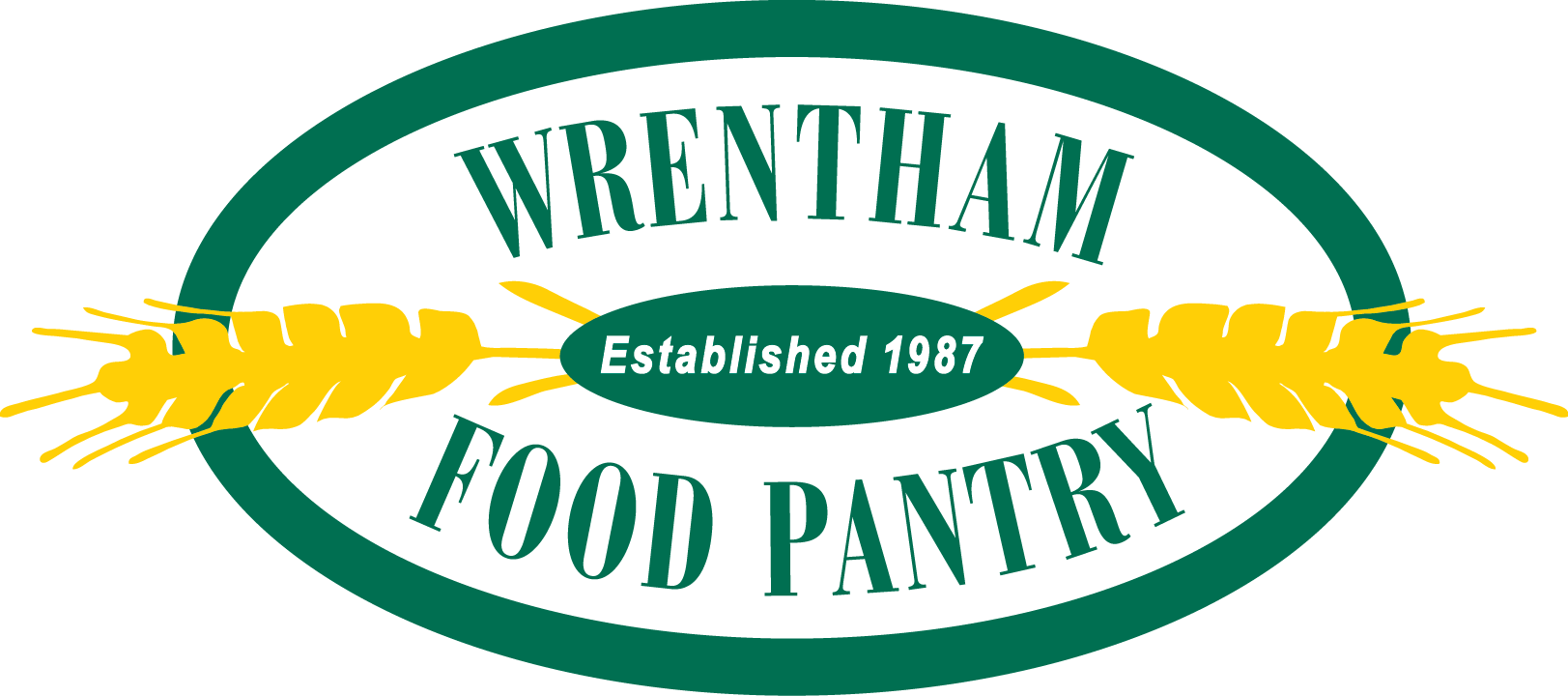 The Wrentham Food Pantry Thanks You for Your Support!The WFP is a community pantry that supplies our neighbors in need with a 3-day supply of food. We are 100% volunteer-run so that 100% of monetary and non-perishable donations go directly to fill the shelves. Our doors are always open to any Wrentham resident in need, and with your help, we can continue to serve.Neighbors Helping NeighborsAll unexpired, non-perishable items are welcome and appreciated! Examples of items we provide weekly:Strawberry or Grape Jelly/JamPeanut Butter -16-18 oz sizeTuna Fish – in waterCold Cereal (10-14 oz size -please avoid large “family size” cereal boxes)Quaker Oatmeal packagesCanned Fruit, Jarred Applesauce“Tube” style pasta or SpaghettiJarred Pasta Sauce with Meat +/- 26 oz sizeRice – 1 - 2 lb. bags, or Near East brand pilafDiced TomatoesMac and CheeseCanned Vegetables Baked BeansCanned Beans – Black, Garbanzo, Kidney Dry MilkToothpaste and Soap